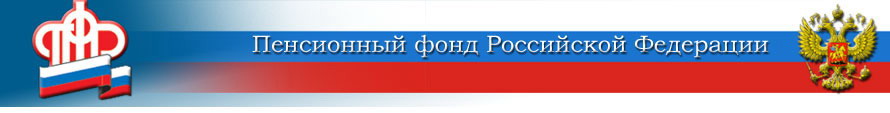 Отделение Пенсионного фонда Российской Федерациипо Курской области______________________________________________________________        305000 г. Курск,                                                           телефон: (4712) 51–20–05 доб. 1201         ул. К.Зеленко, 5.                                                            факс:  (4712) 70–00–93                                                                                  e-mail: infosmi@056.pfr.ruКуряне определились со страховщиками, работающими с их пенсионными накоплениями	Учреждения Пенсионного фонда завершили приём заявлений, связанных с выбором страховщика по обязательному пенсионному страхованию. Это заявления о переходе и досрочном переходе в негосударственные пенсионные фонды (НПФ) или ПФР. С 2019 года такие заявления подаются гражданами до 1 декабря.Однако, до 31 декабря 2019 года у граждан есть возможность передумать – сменить или отменить страховщика, указанного в заявлении, ещё не рассмотренном ПФР. Для этого необходимо подать уведомление об отказе от смены страховщика или о его замене. Уведомление о замене выбранного страховщика подается, если после подачи заявления о переходе в НПФ или ПФР гражданин изменил свое решение и выбирает другой фонд. При этом с новым НПФ необходимо заключить договор об обязательном пенсионном страховании.Уведомление об отказе от смены страховщика подается, если гражданин принял решение отказаться от ранее выбранного страховщика, указанного в заявлении о переходе или о досрочном переходе в НПФ или ПФР.Уведомление можно подать в любое учреждение ПФР лично или через представителя по доверенности (обязательно наличие паспорта), а также направить через Единый портал госуслуг (при наличии усиленной квалифицированной электронной подписи).Также учреждения ПФР до 31 декабря 2019 года осуществляют приём заявлений о выборе инвестиционного портфеля (управляющей компании), заявлений об отказе от финансирования накопительной пенсии, заявлений об отзыве заявления об отказе от финансирования накопительной пенсии. Для подачи этих заявлений граждане лично или через представителя по доверенности обращаются в любое учреждение ПФР. Также заявления можно направить через МФЦ, почту и Единый портал госуслуг.С 1 января 2020 года начнётся новая кампания по приёму заявлений о переходе и досрочном переходе в НПФ или ПФР. При этом не забывайте - если вы меняете страховщика чаще чем раз в 5 лет, то ваши деньги будут переданы новому страховщику без учета инвестиционного дохода.Для справки. В 2019 году куряне подали 708 заявлений о переходе (досрочном переходе) в НПФ и ПФР.Конец формыКонец формыКонец формы